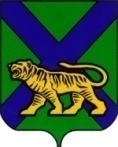 ТЕРРИТОРИАЛЬНАЯ ИЗБИРАТЕЛЬНАЯ КОМИССИЯ ПАРТИЗАНСКОГО РАЙОНАРЕШЕНИЕс. Владимиро-АлександровскоеО предложении определения мест для размещения зарегистрированными кандидатами печатных агитационных материалов на выборах депутатов Государственной думы Федерального Собрания Российской Федерации седьмого созыва и  Законодательного Собрания Приморского края,  назначенных на 18 сентября 2016 годаРуководствуясь частью 7 статьи 65 Избирательного кодекса Приморского края, в связи с подготовкой и проведением выборов депутатов Государственной Думы Федерального Собрания Российской Федерации седьмого созыва и Законодательного Собрания Приморского края, назначенных на 18 сентября 2016 года, территориальная избирательная комиссия Партизанского районаРЕШИЛА:1. Предложить администрации Партизанского муниципального района определить специальные места с указанием конкретного адреса для размещения зарегистрированными кандидатами печатных агитационных материалов на территории каждого избирательного участка согласно приложению. Места для размещения печатных агитационных материалов должны быть удобны для посещения избирателями и располагаться таким образом, чтобы избиратели могли ознакомиться с размещенной там информацией. Площадь выделенных мест должна быть достаточной для размещения на них информационных материалов избирательных комиссий и агитационных материалов зарегистрированных кандидатов, избирательных объединений.2. Рекомендовать собственникам объектов, на которых будут размещаться агитационные печатные материалы, лицам, ответственным за размещение агитационных материалов (кандидатам, политическим партиям), в течение 10 дней после дня голосования осуществить их демонтаж (снятие)   без нанесения ущерба данным  объектам.3. Направить настоящее решение в администрацию Партизанского муниципального района.4.  Разместить настоящее решение на официальном сайте  администрации Партизанского муниципального района в разделе «Территориальная избирательная комиссия» в информационно-телекоммуникационной сети «Интернет».Председатель комиссии				            Ж.А. ЗапорощенкоСекретарь комиссии 				                      Т.И. Мамонова05.08.2016                             № 55/13 